Entry of the Bible (we stand as the Bible is brought into church)Welcome and NoticesGrace & Call to WorshipPraise 124		Praise to the Lord, the AlmightyPrayer of Approach and the Lord’s PrayerVideo			My LighthouseBible Reading 	Matthew ch 14 v 22 – 32 (Pg 981)				(Alex Dempster)Praise 608		Spirit of truth and graceReflection on God’s WordPraise 		The Lord’s my Shepherd(Stuart Townend Version)Prayers of Thanksgiving and for OthersPraise	Safe in the Shadow of the LordBenedictionNoticesA warm welcome is extended to everyone this morning and especially to any visitors worshipping with us today. Please take a few minutes to read the screens as there may be information, which was received too late for the printed intimations.Our minister, the Rev. Fiona Maxwell, can be contacted by telephone on 01563 521762, by mobile on 07507 312123 or by email, FMaxwell@churchofscotland.org.ukThe email address for the Church Administrator is chrchdmnstr@outlook.com.  or phone 07394 173977.  The church email address is still causing problems, if you email Vanessa and she doesn’t respond, try contacting her by phone.  Thank youIf you are watching the service via live stream the digital order of service is available on the church website under the services page.There is now creche and young church facilities in the side chapel, if you have children with you, please use this room as and when you need to.Tea/coffee will be served after morning worship, please come down to the hall for a warm cuppa and even warmer chat and fellowship.Young Church are taking a break for the summer, but the side chapel is still available for those who want to use it throughout the summer months. Wednesday Walkers meet at the Kay Park at 10am at the top car park near the Burns Centre, enjoy a walk round the park and a good chat and then have coffee/tea in the church café.  All welcome.Wednesday café is open every Wednesday morning from 10am – 12 noon. Please tell your friends and neighbours and come and enjoy the company and chat.The Friendship Club meet for Coffee & Chat on Thursday 17 August at 2pm in the Church Café.  All WelcomeSundae Sunday 20th August at 11am, come and join us at church for songs, stories, chats, prayers and even ice cream. Everyone Welcome.Fellowship of Kilmarnock Churches Sunday 27 August 3pm in St Kentigern’s Church – Celebration of the World Church, discover how local Christians are connecting with the worldwide Church.Holiday ClubsSafari Summer Club 14 – 16 August at New Laigh Kirk Church Halls from 6pm to 8pm for all Primary 1 – 7 children.  All WelcomeWelcoming TeamThe welcoming team are an important part of Sunday morning worship.  We urgently need new volunteers to join the team so if you are willing to be on once every 8 weeks, please speak to Janette Steven.  The duties include welcoming people as they arrive and then being at the door at the end of worship to see people on their way. Foodbank- Items can still be left at the back of the church in the wicker basket, these items are then taken to the Salvation Army for their foodbank, supplies are required urgently, so please give generously.Newsbite The next edition of the Church Newsbite is due for publication towards the end of August.  This is your magazine, and I would love to hear from you about what you want to read.  You can also submit an article if you want, this might be a book review, podcast, TV programme that you have found interesting and helpful.  Or it might be a place you have visited over the summer.  Please send your ideas/articles to Vanessa at chrchdmnstr@outlook.com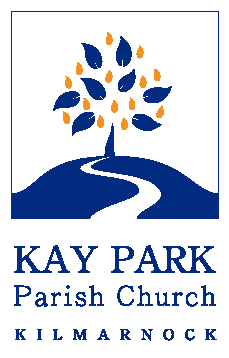 www.kayparkparishchurch.org.uk(Registered Scottish Charity: SC008154)13 August 2023    11th Sunday after Pentecost      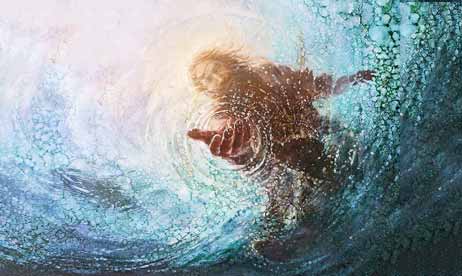 MinisterRev. Fiona Maxwell Organist  Mr Alex Ferguson